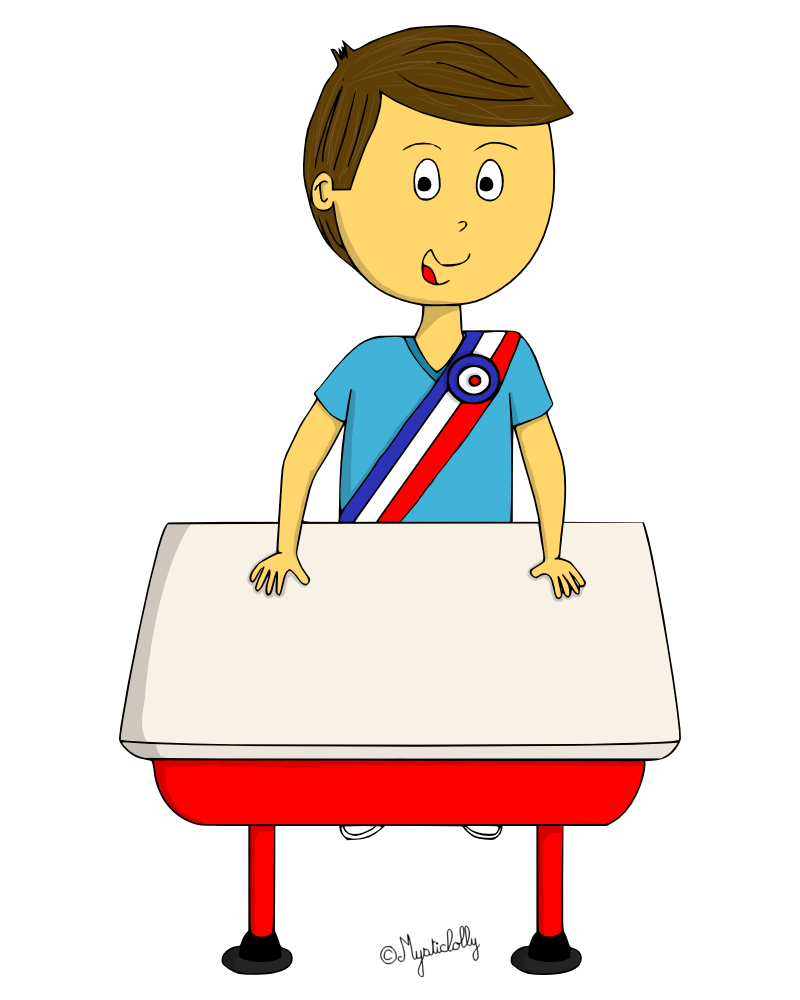 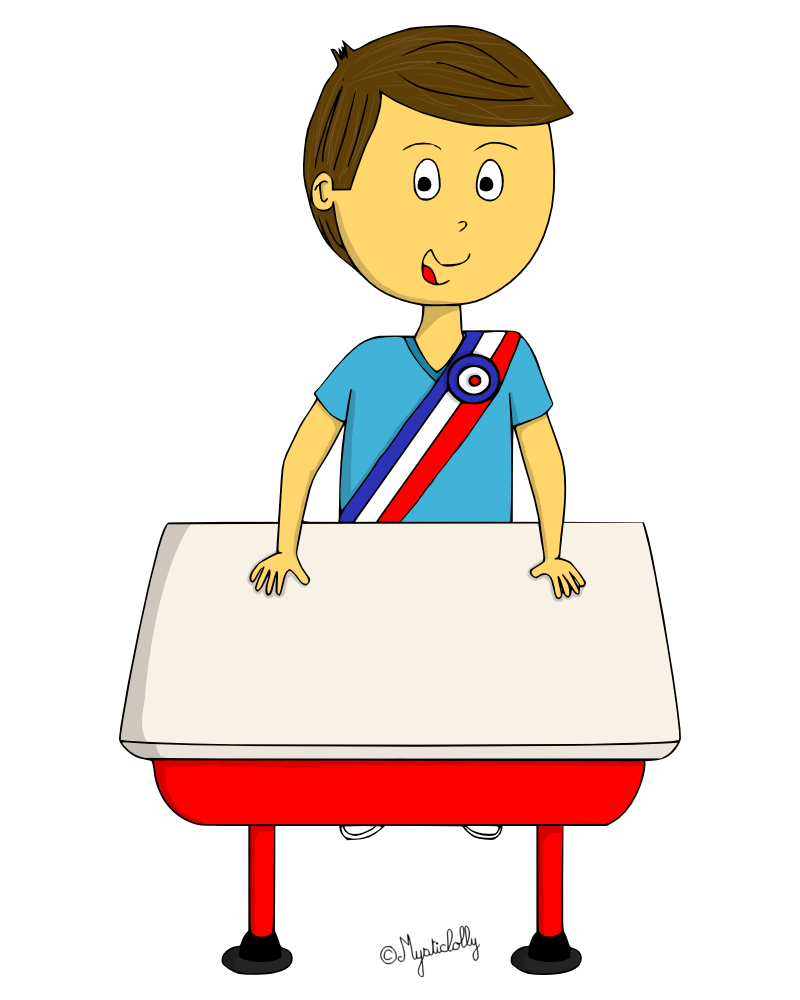 Sujets de discussion désirés par les élèvesDécision finale du Conseil d’élèves(valant pour règle de classe) :Nombre de votes pour :L’emploi du tempsLe comportementLe travail Les jeux de courSujets de discussion désirés par les élèvesDécision finale du Conseil d’élèves(valant pour règle de classe) :Nombre de votes pour :Les relations entre les camaradesLes déplacements dans la classeNouvelles idées pour le fonctionnement de notre classeLes places de chacun dans la classe.Les devoirs du soir à la maison.Autre sujet de dernière minute éventuel